Представляю Вашему вниманию уголок природы «Огород на окне» для познавательного развития детей; расширения представлений о растениях, сезонных изменениях в природе. Дети ясельной группы с удовольствием помогают взрослым при посадке растений и уходе за ними. Восторженно наблюдают за результатами своего труда. 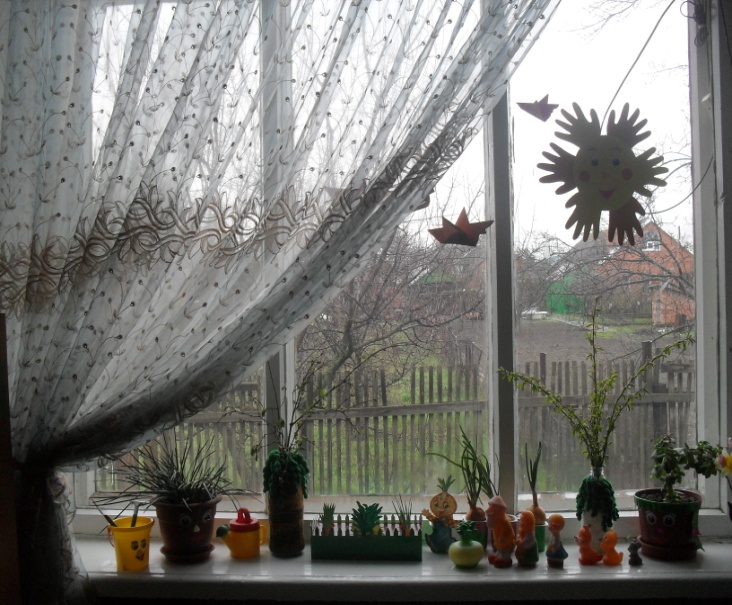 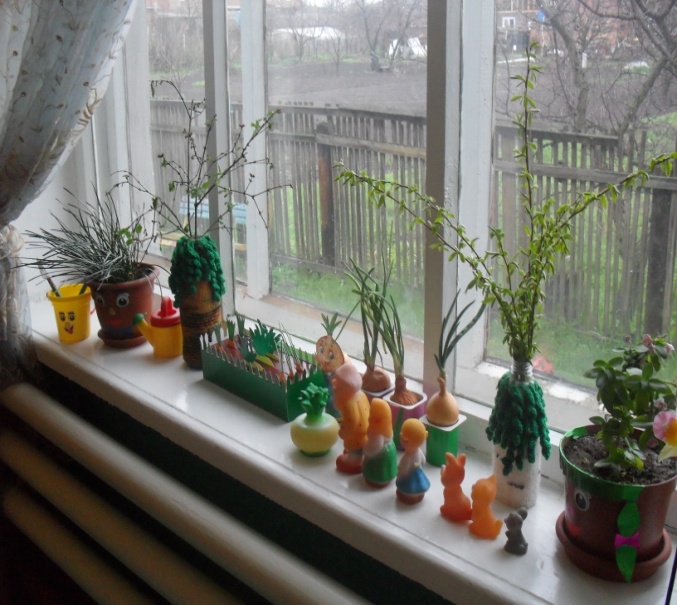 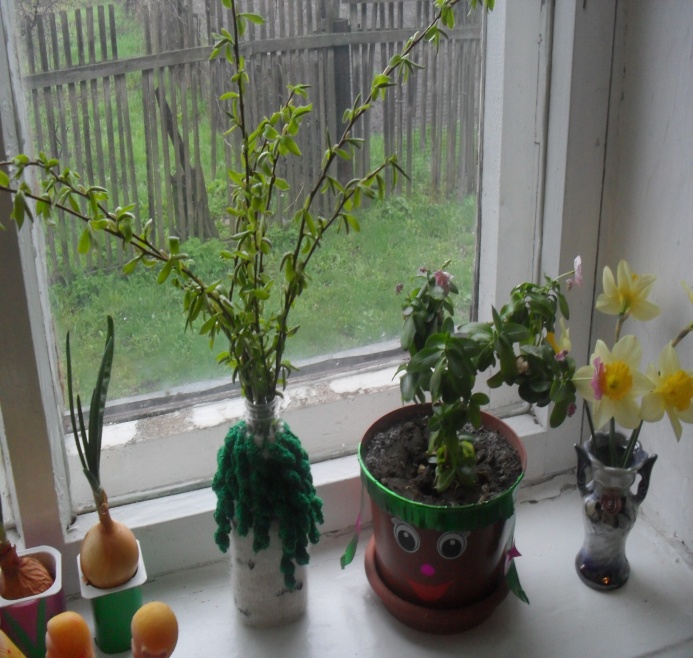 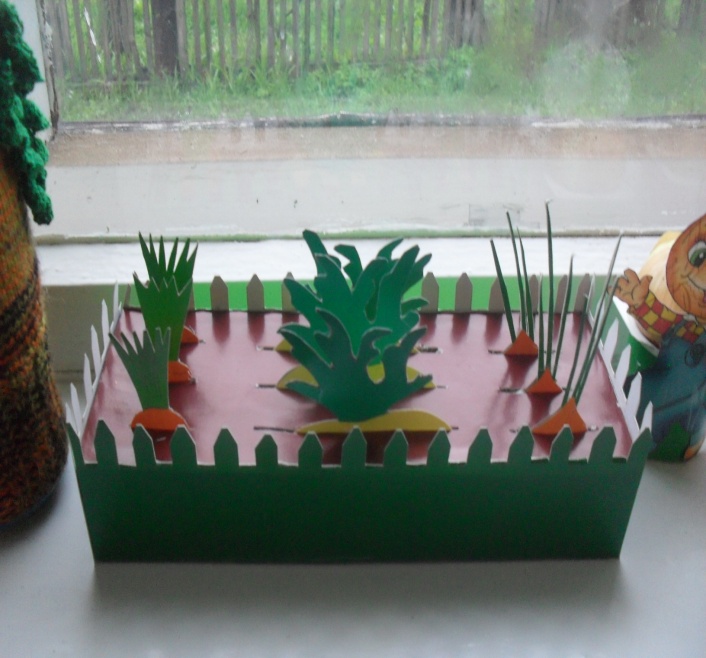 